427785,  Удмуртская Республика,  Можгинский район,  д.Мельниково,  ул.Нагорная,1,                  тлф. (факс) 73-2-29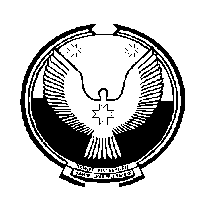 от 01 октября 2019 года № 127                                                                                                              Начальнику Управления по устойчивому                                                                                                                        развитию села                                                                                                              Александрову А.В.Основные показатели по животноводству в ЛПХпо муниципальному образованию «Мельниковское»  на 01 октября  2019годаИнформация по поголовью животных в ЛПХ Специалист I категории Администрации МО «Мельниковское»                                     Л.А.СергееваАдминистрация муниципального образования«Мельниковское»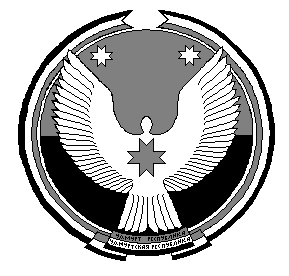          «Удмурт Пычас»   муниципал кылдытэтлэн         Администрациез№ПоказателиСоглашение на 2019 г.Факт на 01.10.2019 г.Факт к соглашению1Крупный рогатый скот (гол)1392В т.ч. коров303Свиней (гол)894Валовое производство молока (тонн):- за месяц- с начала года5Удой молока от 1 коровы (кг.)- за месяц- с начала года6Реализация скота и птицы на убой (в живом весе) тонн всего:Вид животных, головНаличие на начало месяцаПриходПриходРасходРасходНаличие на конец месяцаВид животных, головНаличие на начало месяцаПолучено приплодаПриобретеноУбойПродажаНаличие на конец месяцаКРС----        139В т.ч.коров----30Свиньи--89Овцы----203Козы----45Лошади------